附件1 第102届全国糖酒商品交易会参展报名表单位公章：注:请2020年4月15日前填妥此表并签字盖章后传真至农垦中心经贸处010-59199577或PDF扫描件发送邮箱:nkzxjmc@163.com。附件2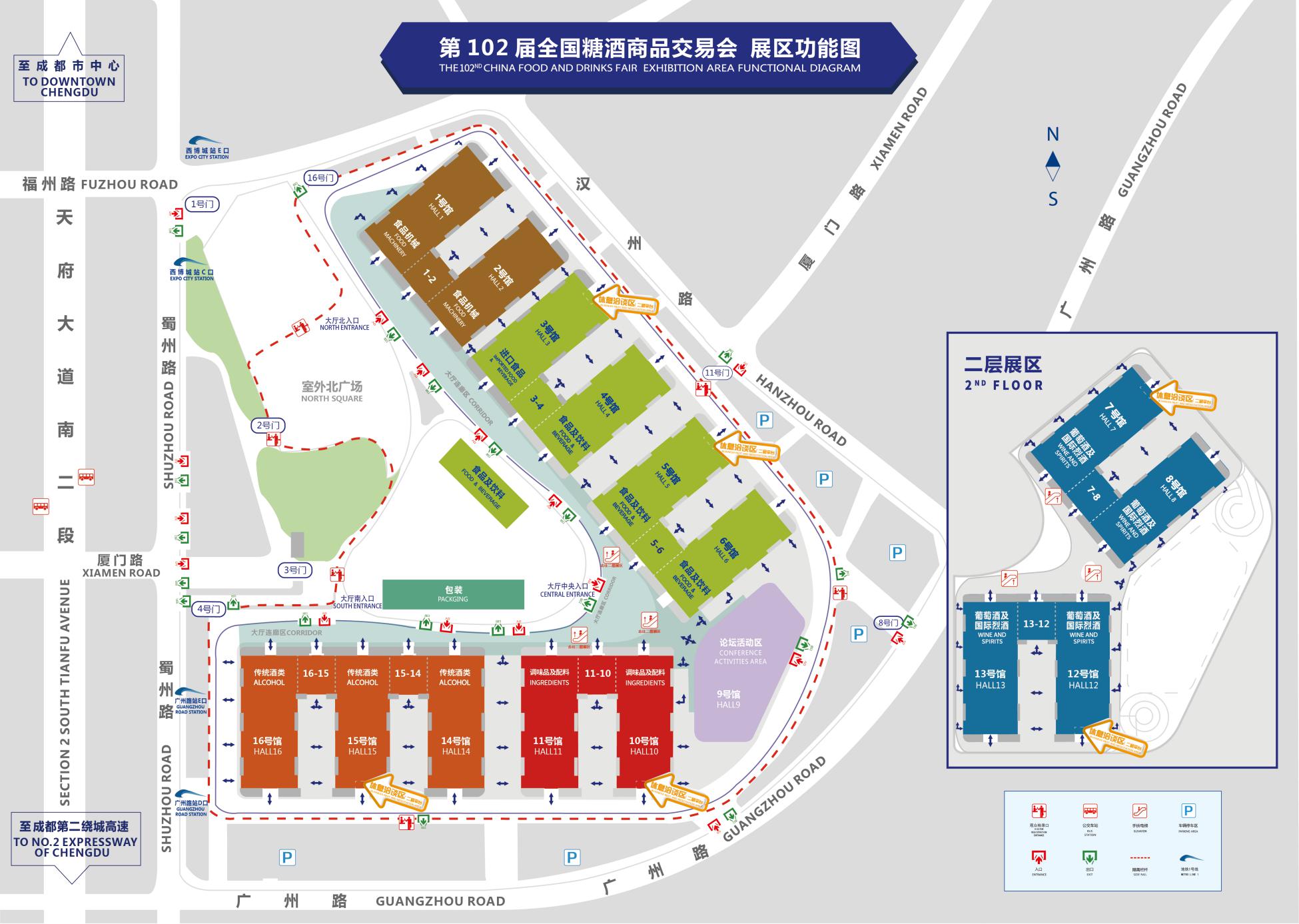 附件3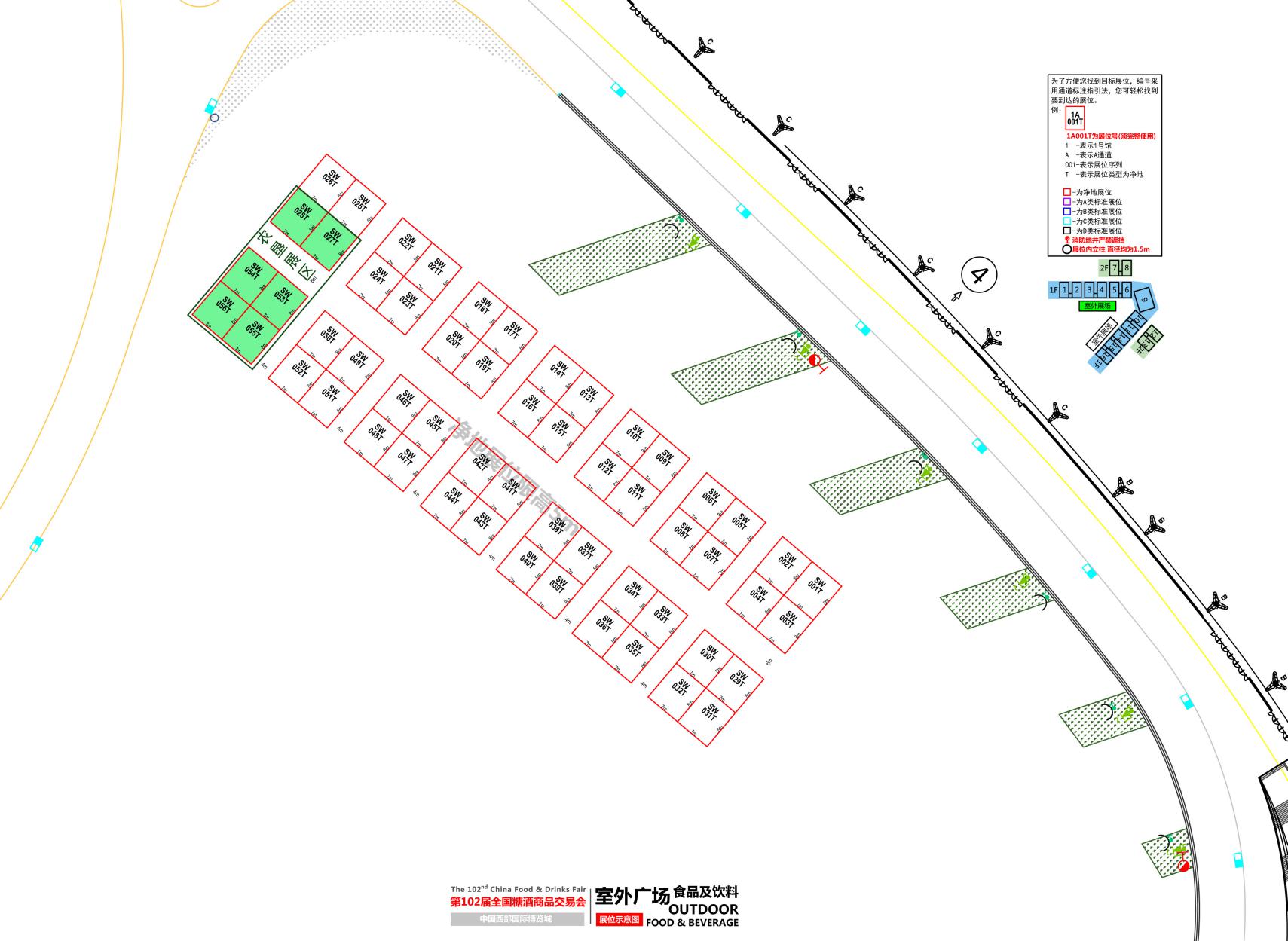 所属垦区参展企业名称参展人员姓名职务电话参展人员参展人员参展人员联系人电话邮箱微信号参展产品开票信息（请注明：增值税普票还是专票）单位名称开票信息（请注明：增值税普票还是专票）纳税人识别号开票信息（请注明：增值税普票还是专票）单位地址电话开票信息（请注明：增值税普票还是专票）开户行及账号                            负责人签字：                                       年   月   日                            负责人签字：                                       年   月   日                            负责人签字：                                       年   月   日                            负责人签字：                                       年   月   日